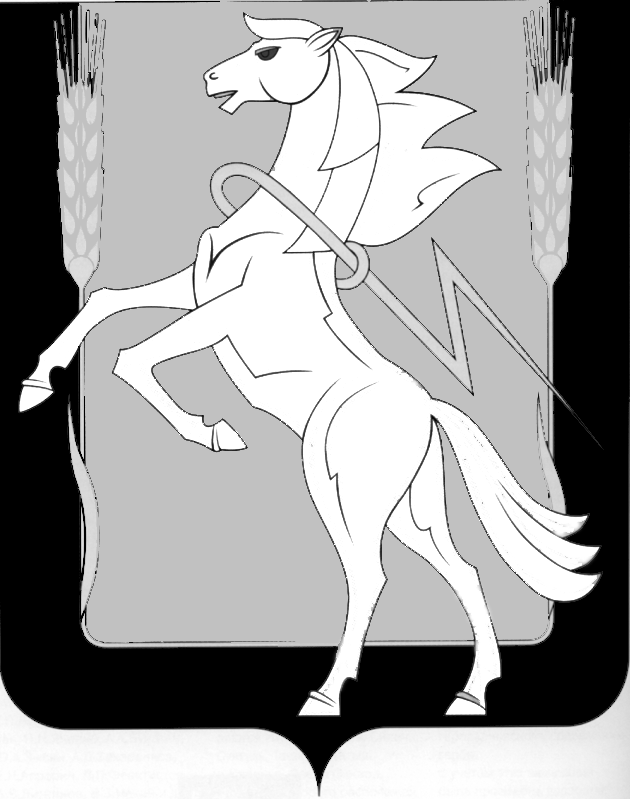 АдминистрацияПолетаевского сельского поселенияСосновского муниципального района Челябинской области456520,п.Полетаево,ул.Лесная,д. 2А,тел.(факс) 8-(351)44-4-52-99, ж/д.2-75-79 от_______________№_______Информация о работе с обращениями граждан за четвертый  квартал 2019г.Всего обращений - 61     из них:     а) письменных обращений – 51     б) устных обращений - 10Результаты рассмотрения обращений:а) вопросы решены положительно - 15б) меры приняты - 2в) даны разъяснения – 37По рассмотренным обращениям:     а) рассмотрено обращений с нарушением сроков - 0     б) с выездом на место - 15     в) взято на контроль - 61Глава  Полетаевского сельского поселения                                                                     Е.Я. Лаврова                                                  Исп.:Первухина Ю.В.,Тел.: 8(35144)4-52-99